ЧЕРКАСЬКА МІСЬКА РАДА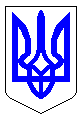 ЧЕРКАСЬКА МІСЬКА РАДАВИКОНАВЧИЙ КОМІТЕТРІШЕННЯВід 09.04.2019 № 399Про доручення анулювати паспорти прив’язки тимчасових споруд ТОВ «ТОРГ-МАКС СЕРВІС» по вул. Дахнівській, біля будинку №50Враховуючи доручення міського голови від 12.09.2018 №189 щодо анулювання паспортів прив’язки тимчасових споруд та акти перевірки від 22.03.2019 управління інспектування Черкаської міської ради, керуючись п. 2.27, п. 2.30. наказу Міністерства регіонального розвитку, будівництва та житлово-комунального господарства України від 21.10.2011 №244 «Про затвердження Порядку розміщення тимчасових споруд для провадження підприємницької діяльності», на підставі ст.26, ст.59 Закону України «Про місцеве самоврядування в Україні», виконавчий комітет Черкаської міської радиВИРІШИВ:1. Доручити управлінню планування та архітектури департаменту архітектури та містобудування Черкаської міської ради анулювати паспорти прив’язки тимчасових споруд для провадження підприємницької діяльності (далі – ТС) ТОВ «ТОРГ-МАКС СЕРВІС» №523 та №524 по вул. Дахнівській, біля будинку №50 від 23.05.2016 з підстави невстановлення ТС протягом 6 місяців з дати отримання паспорту прив’язки.2. Управлінню планування та архітектури департаменту архітектури та містобудування Черкаської міської ради:2.1. Анулювати паспорти прив’язки ТС ТОВ «ТОРГ-МАКС СЕРВІС» №523 та №524 по вул. Дахнівській, біля будинку №50 від 23.05.2016;2.2. Внести інформацію щодо анулювання паспортів прив’язки ТС, зазначених в пункті 1 цього рішення до містобудівного кадастру.3. Контроль за виконанням рішення покласти на директора департаменту архітектури та містобудування Савіна А.О.Міський голова 							         А. В. Бондаренко